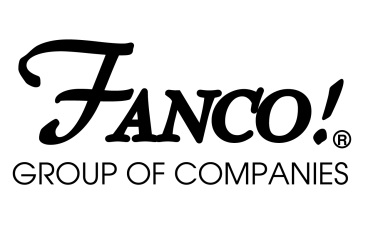 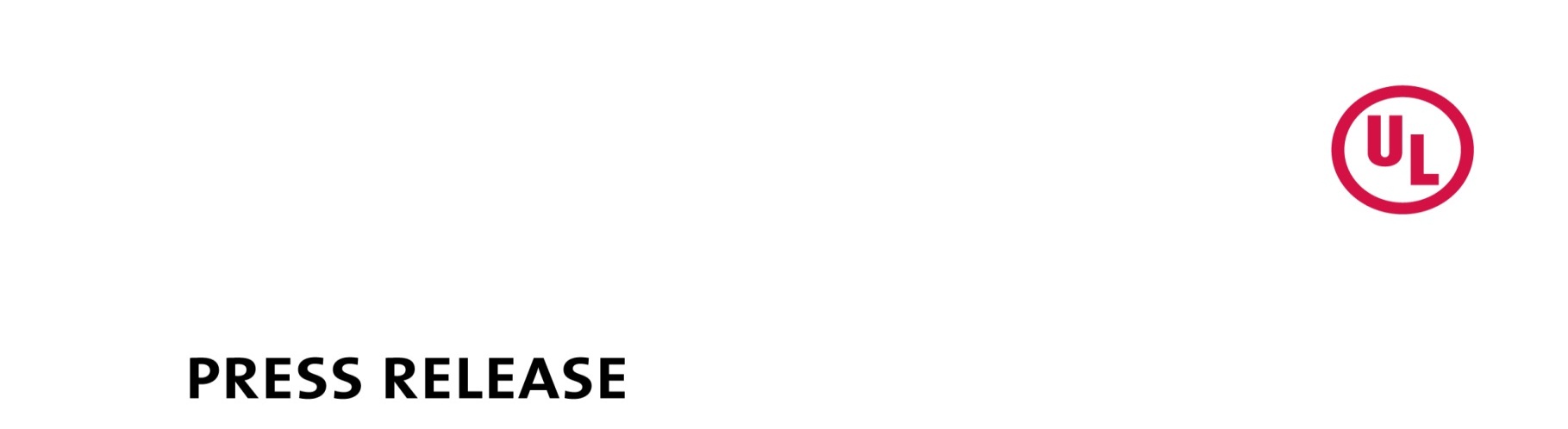 PUBLIC NOTICE Unauthorized use of UL Label on Surface-Mount Ceiling Luminaires – Label should be the following Intertek ETL: 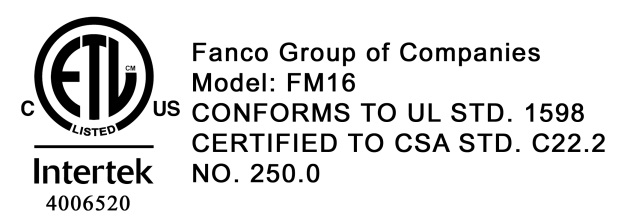 The following is a notification fromFanco Groupthat the ceiling mount luminaire identified below bears an unauthorized UL Label for the United States and Canada. The luminaires have been evaluated by ETL to the appropriate Standards for Safety and it is known that these luminaires comply with ETL (Intertek) for Canada and United States safety requirements. Please click on the following link to read the appropriate ETL (Intertek) testing and approval reports:http://www.fancogroup.com/GZ12121150.pdf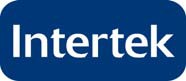 Listing Constructional Data Report (CDR)Name of Product:Surface-Mount Ceiling LuminaireItem Number: FM416SS; 3 x 60 Watt LampsUnits: Approximately 150 Manufacturer: 	Fanco Group of Companies		Guangdong ChinaDates of Manufacturer: UnknownIdentification: The product bears an unauthorized UL Listing Label depicted in the photo below.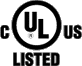 Photos of the Luminaire Bearing an Unauthorized UL MarkThe proper ETL (Intertek) listed Label should be the following: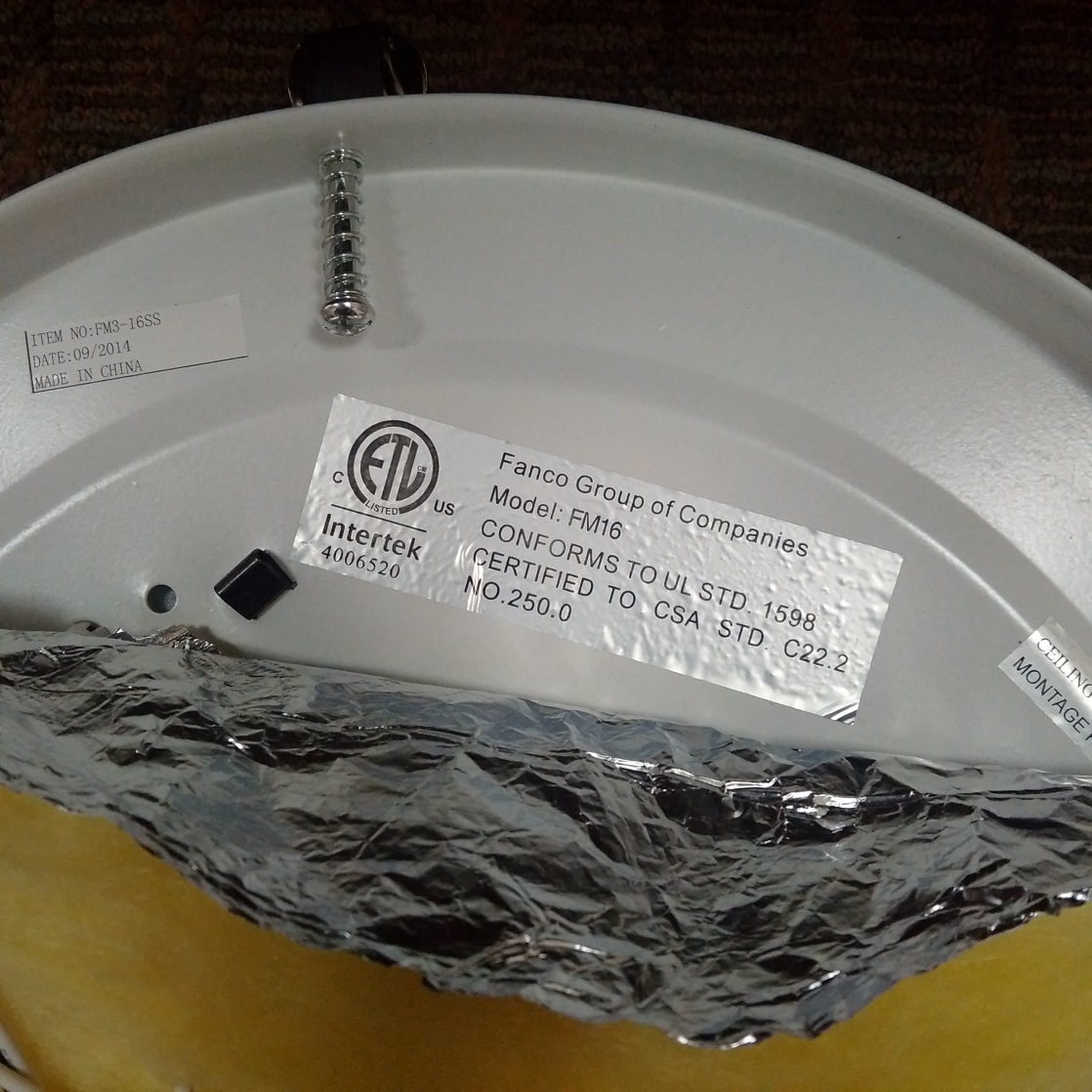 1.0ReferenceandAddress1.0ReferenceandAddress1.0ReferenceandAddress1.0ReferenceandAddress1.0ReferenceandAddressReportNumberGZ12121150-1Standard(s)UL1598Issued:2008/09/17Ed:3Rev:2012/10/17LuminairesCSAC22.2No.250.0Issued:2008/09/17Ed:3(R2013)Luminaires;Gen.Inst.No.1:2010,Gen.Inst.No.2: 2012UL1598Issued:2008/09/17Ed:3Rev:2012/10/17LuminairesCSAC22.2No.250.0Issued:2008/09/17Ed:3(R2013)Luminaires;Gen.Inst.No.1:2010,Gen.Inst.No.2: 2012UL1598Issued:2008/09/17Ed:3Rev:2012/10/17LuminairesCSAC22.2No.250.0Issued:2008/09/17Ed:3(R2013)Luminaires;Gen.Inst.No.1:2010,Gen.Inst.No.2: 2012UL1598Issued:2008/09/17Ed:3Rev:2012/10/17LuminairesCSAC22.2No.250.0Issued:2008/09/17Ed:3(R2013)Luminaires;Gen.Inst.No.1:2010,Gen.Inst.No.2: 2012ApplicantFancoGroupofCompaniesFancoGroupofCompaniesManufacturerFancoGroupofCompaniesAddress10#BaoyuanRoad,XinhuiEconomicDevelopmentZone,JIANGMENCITYGuangdong529100CHINA10#BaoyuanRoad,XinhuiEconomicDevelopmentZone,JIANGMENCITYGuangdong529100CHINAAddress10#BaoyuanRoad,XinhuiEconomicDevelopmentZone,JIANGMENCITYGuangdong529100CHINA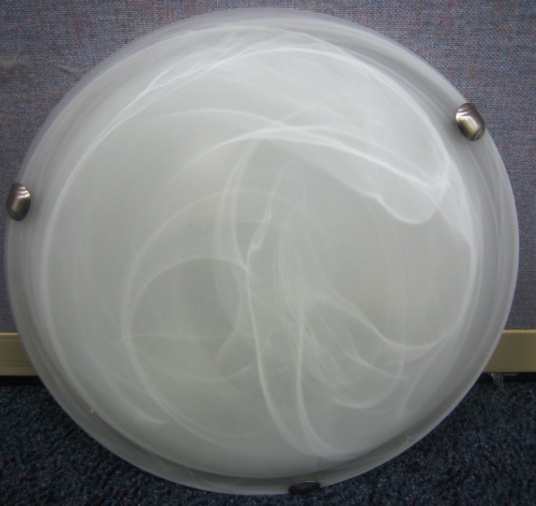 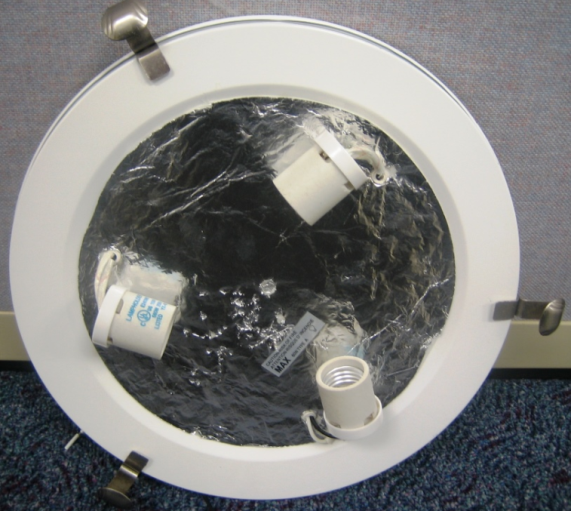 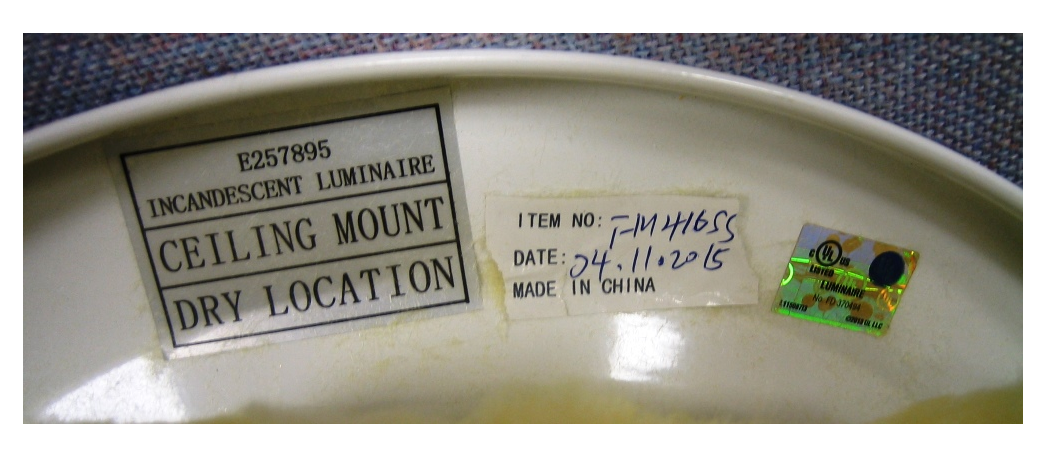 